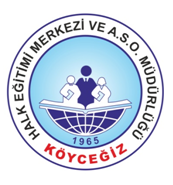 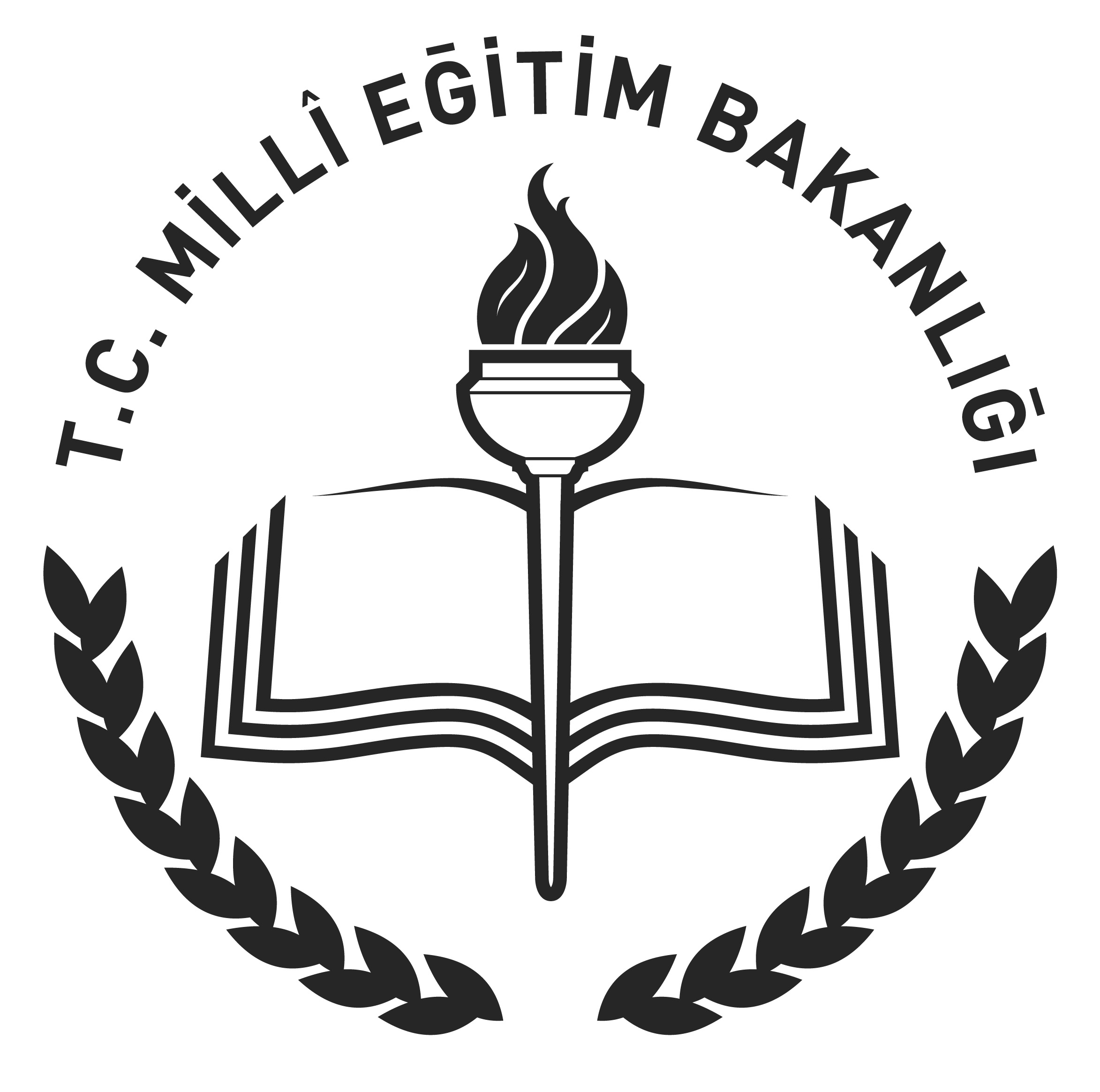 ÜCRETLİ USTA ÖĞRETİCİ BAŞVURU FORMUBAŞVURU TARİHİ	:T.C. KİMLİK NO	: ADI SOYADI	: DOĞUM YERİ	: BABA ADI	: ANNE ADI	: DOĞUM TARİHİ	: CEP TEL NO	: ADRES	: BRANŞI	:EĞİTİM DURUMU	: (Eğitim durumunuzu kodlara uygun olarak yazınız)DoktoraTezli Yüksek LisansLisans + Pedagojik Formasyon/Tezsiz Yüksek LisansLisansÖn LisansUstalık belgesi/Meslek Lisesi Diploması/4. Seviye Kurs Bitirme belgesi/4. Seviye Mesleki Yeterlilik BelgesiUsta Öğreticilik BelgesiALANINDA HİZMET/İŞ DENEYİMİ	: ( Bir yıl 180 iş günü üzerinden hesaplanarak yazılacak )USTA ÖĞRETİCİ BAŞVURU EVRAKLARI	:( Belgeler telli dosya içerisine en üstte başvuru formu olacak şekilde aşağıdaki belgeler sırasına göre yerleştirilerek teslim edilecektir. Eksik belge ile yapılan başvurular kabul edilmeyecektir. )Kimlik fotokopisiEğitim Durum BelgesiSGK hizmet dökümü	Sabıka kaydıSağlık RaporuVarsa Temel iş güvenliği sertifikası											Varsa Usta Öğretici Oryantasyon Belgesi                     Varsa uluslararası yarışmalarda aldığı belgeVarsa Başarı belgesi         Ad – Soyad – İmza	